FGM Verbs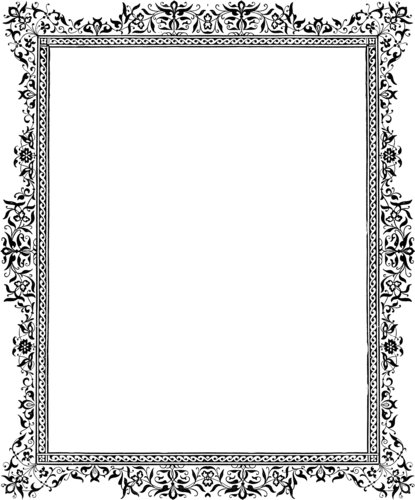 Allison WongVicky TuA mí me molesta mi hermano menor casi todos los días. ¡Ay! 
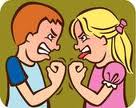 A ella le gustan las galletas. 
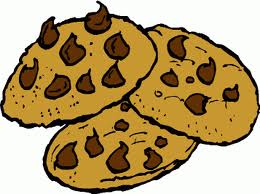 A mí me quedan las botas bonitas y los jeans. 
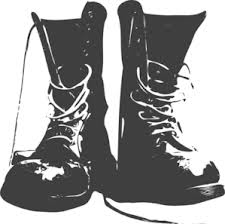 A nosotros nos encanta tomar fotos.                                      
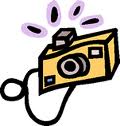 A mí me interesa el arte. 
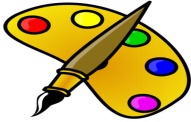 A mí  me fascina el español. 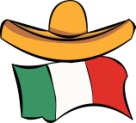    A ellos les duelen las piernas.                     
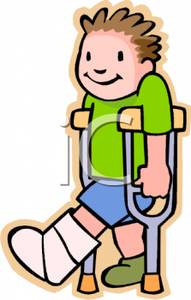 